                                Муниципальное  общеобразовательное  учреждение«Заклинская средняя  общеобразовательная  школа»  «Утверждаю»Директор МОУ  «Заклинскаясредняя школа»______________ Л.А.ТокмаковаПриказ №______от__________ Рабочая программапо алгебре и началам анализа (профильный уровень)(название учебного курса, предмета, дисциплины) для  обучающихся __11_ классаУчитель :Лабковская Н.В.(первая  квалификационная категория)                                                       2015 -2016 учебный год.РАБОЧАЯ  ПРОГРАММАпо  алгебре и началам анализа11 класс (профильный уровень)Пояснительная  запискаРабочая программа учебного курса алгебры и начал анализа для 11 класса составлена в соответствии с федеральным компонентом Государственного стандарта среднего (полного) общего образования, утвержденного приказом МО РФ №1089 5.03.04, на основе программы среднего (полного) общего образования на профильном уровне по математике и программы курса алгебры и начала анализа авторов Зубаревой И.И. и Мордковича А.Г. (2011г.). Закона РФ «Об образовании»;Приказа Министерства образования РФ  «Об утверждении федеральных перечней учебников, рекомендованных (допущенных) к использованию в образовательном процессе в образовательных учреждениях, реализующих образовательные программы общего образования и имеющих государственную аккредитацию, на 2015/2016 учебный год»;Учебного плана 11-х классов МОУ « Заклинская средняя общеобразовательная школа» на 2015-2016 учебный год.Данная рабочая программа составлена для изучения алгебры и начал анализа в классе социально – экономическогопрофиля.Цели и задачи.Изучение математики в старшей школе на профильном  уровне направлено на достижение следующих целей: формирование представлений об идеях и методах математики; о математике как универсальном языке науки, средстве моделирования явлений и процессов; овладение устным и письменным математическим языком, математическими знаниями и умениями,необходимыми для изучения  школьных  естественно-научных дисциплин, для продолжения образования и освоения избранной специальности на современном уровне;развитие логического мышления, алгоритмической культуры, пространственного воображения, развитие математического мышления и интуиции, творческих способностей на уровне, необходимом для продолжения образования и для самостоятельной деятельности в области математики и ее приложений в будущей профессиональной деятельности;воспитание средствами математики культуры личности: знакомство с историей развития математики, эволюцией математических идей, понимание значимости математики для общественного прогресса.Общеучебные умения, навыки и способы деятельностиВ ходе изучения математики в профильном курсе старшей школы учащиеся продолжают овладение разнообразными способами деятельности, приобретают и совершенствуют опыт:проведения доказательных рассуждений, логического обоснования выводов, использования различных языков математики для иллюстрации, интерпретации, аргументации и доказательства; решения широкого класса задач из различных разделов курса, поисковой и творческой деятельности при решении задач повышенной сложности и нетиповых задач;планирования и осуществления алгоритмической деятельности: выполнения и самостоятельного составления алгоритмических предписаний и инструкций на математическом материале; использования и самостоятельного составления формул на основе обобщения частных случаев и результатов эксперимента; выполнения расчетов практического характера;построения и исследования математических моделей для описания и решения прикладных задач, задач из смежных дисциплин и реальной жизни; проверки и оценки результатов своей работы, соотнесения их с поставленной задачей, с личным жизненным опытом;самостоятельной работы с источниками информации, анализа, обобщения и систематизации полученной информации, интегрирования ее в личный опыт.         Согласно Федеральному базисному учебному плану для образовательных учреждений Российской Федерации для обязательного изучения математики на этапе среднего (полного) общего образования на профильном уровне  отводится 6 учебных часов в неделю всего 204 часа, из них на алгебру и начала анализа – 4 часа (132 часа), что соответствует учебному плану школы. Данная рабочая программа составлена для изучения алгебры и начал анализа по учебнику Мордковича А.Г. «Алгебра и начала анализа 11 класс» Часть 1 и Часть 2 (издательство «Мнемозина»).Программа рассчитана на 132 часа.Для реализации программы использован учебник : Алгебра и начала анализа. Профильный уровень. 11 класс. Мордкович А.Г.  М. Мнемозина. 2012. 2-х частяхРаспределение учебных часов по главам:Многочлены                                                                                     10 чСтепени и корни. Степенные функции                                       24 чПоказательная и логарифмическая функции                                   31 чПервообразная и интеграл                                                           9 чЭлементы теории вероятности и математической статистики                            9 чУравнения и неравенства. Системы уравнений и неравенств                           31 ч  Повторение                                                                                                        14+4=18Прогнозируемый результат: овладение учащимися на профильном уровне навыками решения иррациональных,  логарифмических и показательных уравнений и неравенств и  их  систем, нахождения и применения производной к исследованию функций и решению задач, нахождению первообразной и интеграла, высокий балл на ЕГЭ. Результаты обученияРезультаты обучения представлены в Требованиях к уровню подготовки и задают систему итоговых результатов обучения, которых должны достигать все ученики, изучающие курс математики на профильном уровне.Требования к уровню подготовки учащихсяВ результате изучения математики на профильном уровне ученик должен: знать/понимать значение математической науки для решения задач, возникающих в теории и практике; широту и ограниченность применения математических методов к анализу и исследованию процессов и явлений в природе и обществе;значение практики и вопросов, возникающих в самой математике, для формирования и развития математической науки;идеи расширения числовых множеств как способа построения нового математического аппарата для решения практических задач и внутренних задач математики;значение идей, методов и результатов алгебры и математического анализа для построения моделей реальных процессов и ситуаций;возможности геометрии для описания свойств реальных предметов и их взаимного расположения;универсальный характер законов логики математических рассуждений, их применимость в различных областях человеческой деятельности;различие требований, предъявляемых к доказательствам в математике, естественных, социально-экономических и гуманитарных науках, на практике;роль аксиоматики в математике; возможность построения математических теорий на аксиоматической основе; значение аксиоматики для других областей знания и для практики;вероятностный характер различных процессов и закономерностей окружающего мира;Числовые и буквенные выраженияуметьвыполнять арифметические действия, сочетая устные и письменные приемы, применение вычислительных устройств; находить значения корня натуральной степени, степени с рациональным показателем, логарифма, используя при необходимости вычислительные устройства; пользоваться оценкой и прикидкой при практических расчетах;применять понятия, связанные с делимостью целых чисел, при решении математических задач;находить корни многочленов с одной переменной, раскладывать многочлены на множители;выполнять действия с комплексными числами, пользоваться геометрической интерпретацией комплексных чисел, в простейших случаях находить комплексные корни уравнений с действительными коэффициентами;проводить преобразования числовых и буквенных выражений, включающих степени, радикалы, логарифмы и тригонометрические функции;использовать приобретенные знания и умения в практической деятельности и повседневной жизни для:•	практических расчетов по формулам, включая формулы, содержащие степени, радикалы, логарифмы и тригонометрические функции, используя при необходимости справочные материалы и простейшие вычислительные устройства;Функции и графикиуметьопределять значение функции по значению аргумента при различных способах задания функции;строить графики изученных функций, выполнять преобразования графиков;описывать по графику и по формуле поведение и свойства функций;решать уравнения, системы уравнений, неравенства, используя свойства функций и их графические представления; использовать приобретенные знания и умения в практической деятельности и повседневной жизни для:описания и исследования с помощью функций реальных зависимостей, представления их графически; интерпретации графиков реальных процессов;Начала математического анализауметьнаходить сумму бесконечно убывающей геометрической прогрессии;вычислять производные и первообразные элементарных функций, применяя правила вычисления производных и первообразных, используя справочные материалы;исследовать функции и строить их графики с помощью производной;решать задачи с применением уравнения касательной к графику функции;решать задачи на нахождение наибольшего и наименьшего значения функции на отрезке;вычислять площадь криволинейной трапеции; использовать приобретенные знания и умения в практической деятельности и повседневной жизни для:решения геометрических, физических, экономических и других прикладных задач, в том числе задач на наибольшие и наименьшие значения с применением аппарата математического анализа;Уравнения и неравенствауметь•	решать рациональные, показательные и логарифмические уравнения и неравенства, иррациональные и тригонометрические уравнения, их системы;доказывать несложные неравенства;решать текстовые задачи с помощью составления уравнений и неравенств, интерпретируя результат с учетом ограничений условия задачи;изображать на координатной плоскости множества решений уравнений и неравенств с двумя переменными и их систем; находить приближенные решения уравнений и их систем, используя графический метод;решать уравнения, неравенства и системы с применением графических представлений, свойств функций, производной; использовать приобретенные знания и умения в практической деятельности и повседневной жизни для:построения и исследования простейших математических моделей;Элементы комбинаторики, статистики и теории вероятностейуметьрешать простейшие комбинаторные задачи методом перебора, а также с использованием известных формул, треугольника Паскаля; вычислять коэффициенты бинома Ньютона по формуле и с использованием треугольника Паскаля;вычислять вероятности событий на основе подсчета числа исходов (простейшие случаи);использовать приобретенные знания и умения в практической деятельности и повседневной жизни для:•	анализа реальных числовых данных, представлены в виде диаграмм, графиков; для анализа информации статистического характераОсновное содержание (132часа)Содержание курса алгебры 11 класса включает следующие тематические блоки:Повторение (4 ч)Основная цель – формирование представлений о целостности и непрерывности  курса математики 10 класса. Овладение умением обобщения и систематизации знаний учащихся по основным темам курса математики 10 класса. Развитие логического, математического мышления и интуиции, творческих способностей в области математики.Многочлены (10 ч)Многочлены от одной и нескольких переменных. Теорема Безу. Схема Горнера. Симметрические и однородные многочлены. Уравнения высших степеней.Основная цель – формирование представлений о понятии многочлена от одной и нескольких переменных, об  уравнениях высших степеней. Овладение навыками арифметических операций над многочленами, деления многочлена на многочлен с остатком,  разложения многочлена на множители. Овладение умением решения разными методами уравнений высших степеней.Знать:- алгоритм действий с многочленами; способы разложения многочлена на множители…..-Уметь: - выполнять действия с многочленами; находить корни многочлена с одной переменной раскладывать многочлены на множители.Степени и корни. Степенные функции ( 24 ч)  Понятие корня n-ой степени из действительного числа. Функции , их свойства и графики. Свойства корня n-ой степени. Преобразование выражений, содержащих радикалы. Обобщение понятия о показателе степени. Степенные функции, их свойства и графики. Дифференцирование и интегрирование. Извлечение корней  n-ой степени из комплексных чисел.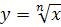 Основная цель  - формирование представлений корня n-ой степени из действительного числа, степенной функции и графика этой функции.  Овладение  умением извлечения корня, построения графика степенной функции и определения свойств функции. Овладение  навыками упрощения выражений, содержащих радикал, применяя свойства корня.  Обобщение и систематизация знания   о степенной функции, о свойствах и графиках степенной функции в зависимости от значений оснований и показателей степени. Показательная и логарифмическая функции (31 ч)  Показательная функция, ее свойства и график. Показательные уравнения и неравенства. Понятие логарифма. Логарифмическая функция,  ее свойства и график. Свойства логарифмов. Логарифмические уравнения и неравенства. Дифференцирование показательной и логарифмической функций.Основная цель -  формирование представлений о показательной и логарифмической функциях, их графиках и свойствах.  Овладение умением понимать и читать свойства и графики логарифмической функции, решать логарифмические уравнения и неравенства .Овладение умением понимать и читать свойства и графики показательной функции, решать показательные уравнения и неравенства. Развитие умения применять функционально-графические представления для описания и анализа закономерностей, существующих в окружающем мире и в смежных предметах.Знать:- определение показательной функции; свойства показательной функции; способы решения показательных уравнений и неравенств; определение логарифма; свойства логарифмической функции; способы решения логарифмических уравнений и неравенств; определение натурального логарифма; формулы производных показательной и логарифмической функций.Уметь: - находить значение логарифмов; строить графики логарифмической и показательной функций, выполнять преобразования графиков; описывать по графику и формуле свойства логарифмической и показательной функций; решать уравнения и неравенства, используя свойства показательных и логарифмических функции  и их графическое представление; решать показательные и логарифмические уравнения и неравенства и их системы;  проводить преобразования выражений, содержащих логарифмы; вычислять производные показательной и логарифмической функций.Интеграл (9ч)Первообразная и неопределенный интеграл. Определенный интеграл, его вычисление и свойства. Вычисление площадей плоских фигур. Примеры применения интеграла в физике. Основная цель -   формирование представлений о понятиях первообразной, неопределенного интеграла, определенного интеграла. Овладение  умением применения первообразной функции при решении задачи вычисления площадей криволинейных трапеций и других   плоских фигур.Знать:- определение первообразной; правила отыскания первообразных; формулы первообразных элементарных функций; определение криволинейной трапеции.Уметь: - вычислять первообразные элементарных функций, применяя правила вычисления первообразных; вычислять площадь криволинейной трапеции.Элементы комбинаторики, статистики и теории вероятностей (9ч)  Вероятность и геометрия. Независимые повторения испытаний с двумя исходами. Статистические методы обработки информации. Гауссова кривая. Закон больших чисел. Формулы сложения, приведения, двойного аргумента, понижения степени. Основная цель - формирование первичных представлений о комбинаторных задачах, статистических методов обработки информации, независимых повторений испытаний в вероятностных заданиях. Овладение умением применения классической вероятностной схемы, схемы Бернулли, закона больших чисел. Развитие понимания, что реальный мир подчиняется не только детерминированным, но и статистическим закономерностям и  умения использовать их для решения задач повседневной жизни .Знать: - правило геометрических вероятностей;  вероятностную схему Бернулли, теорему Бернулли, понятие многогранник распределения; понятия: общий ряд данных, выборка, варианта, кратность варианты, таблица распределения, частота варианты, график распределения частот; способы представления информации; график, какой функции называется гауссовой кривой;  алгоритм использования кривой нормального распределения и функции площади под гауссовой кривой в приближенных вычислениях; закон больших чисел.Уметь: - решать простейшие комбинаторные задачи с использование известных формул;использовать знания в практической деятельности для анализа числовых данных, представленных в виде диаграмм и графиков; для анализа информации статистического характера.Уравнения и неравенства. Системы уравнений и неравенств (31ч)  Равносильность уравнений. Общие методы решения уравнений. Уравнения с модулями. Иррациональные уравнения. Доказательство неравенств. Решение рациональных неравенств с одной переменной. Неравенства с модулями. Иррациональные неравенства. Уравнения и неравенства с двумя переменными. Диофантовы уравнения. Системы уравнений. Уравнения и неравенства с параметрами. Основная цель - формирование представлений об уравнениях, неравенствах и их системах, о решении уравнения, неравенства и системы, о уравнениях и неравенствах с параметром. Овладение навыками общих методов решения уравнений, неравенств и их систем.  Овладение умением решения уравнений и неравенств с параметрами, нахождения всех возможных решений, в зависимости от значения параметра; обобщение и систематизация имеющихся сведений об уравнениях, неравенствах, системах и методах их решения; познакомиться с общими методами решения. Развитие умения проводить аргументированные рассуждения, делать логически обоснованные выводы, отличать доказанные утверждения от недоказанных, ясно, точно и грамотно выражать свои мысли в устной и письменной речи.Знать:- определение равносильности уравнений и неравенств; способы решения уравнений и систем уравнений; понятия системы и совокупности неравенств.Уметь: -решать уравнения, неравенства и системы с применением графических представлений и свойств функций; доказывать несложные неравенства; изображать на координатной плоскости множества решений уравнений и неравенств с двумя переменными и их системОбобщающее повторение  (14ч)Основная цель - уметь использовать приобретенные знания и умения в практической деятельности для решения задач разного уровня сложности на основе изученного материала. Уметь использовать приобретенные знания и умения в практической деятельности для решения задач на основе изученных формул и свойств фигур.Перечень  учебно-методических средств обученияЛитература для учителя:1. Мордкович А.Г. Алгебра и начала анализа. 11 кл.: В двух частях. Ч. 1: Учебник для общеобразовательных учреждений (профильный уровень) / А.Г. Мордкович, П.В. Семенов. – М.: Мнемозина, 2012.2. Алгебра и начала анализа. 11 кл.: В двух частях. Ч. 2: Задачник для общеобразовательных учреждений (профильный уровень) / А.Г. Мордкович, Л.О. Денищева, Л.И. Звавич, Т.А. Корешкова, Т.Н. Мишустина, А.Р. Рязановский, П.В. Семенов; под ред. А.Г. Мордковича. – М.: Мнемозина, 2012 г.3.В.И.Глинзбург. Алгебра и начала анализа. Контрольные работы. Профильный уровень. М.Мнемозина. 2011. 4.Б.Г.Зив, В.А.Гольдич Дидактические материалы по алгебре. 10, 11 класс. С.-Петербург. 2008 5.Рурукин А.Н. Поурочные разработки уроков по алгебре и началам анализа. 11 класс.- М: вако,2013.  6.http://www.internet-scool.ru- сайт Интернет – школы издательства Просвещение. Учебный план разработан на основе федерального базисного учебного плана для общеобразовательных учреждений РФ и представляет область знаний «Математика». На сайте представлены Интернет-уроки по алгебре и началам анализа и геометрии, включают подготовку сдачи ЕГЭ.  http://www.legion.ru – сайт издательства «Легион»http://www.intellectcentre.ru – сайт издательства «Интеллект-Центр», где можно найти учебно-тренировочные материалы, демонстрационные версии, банк  тренировочных заданий с ответами, методические рекомендации и образцы решенийhttp://www.fipi.ru  - портал информационной поддержки ЕГЭ№ТемаКоличество часовКонтрольных работ1Повторение    4  ч 12Многочлены 10  ч13Степени и корни  24  ч24Показательная и логарифмическая функции  31 ч25Первообразная и интеграл    9 ч16Элементы комбинаторики, статистики и теории вероятностей    9 ч-7Уравнения и неравенства. Системы уравнений и неравенств   3128Обобщающее повторение  14 ч1 Итого132 ч10